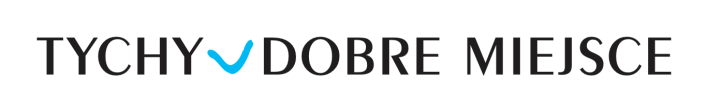 Formularz składania uwag i opinii do projektu uchwały w sprawie przyjęcia zasad i trybu postępowania przy udzielaniu osobom fizycznym dotacji celowej na realizację projektu grantowego pn. „Postaw na OZE - rozwój energetyki rozproszonej opartej o odnawialne źródła energii na terenie Gmin Partnerskich Tychy i Wyry”W ramach trwających konsultacji z organizacjami pozarządowymi projektu uchwały zapraszamy do zgłaszania opinii i uwag do dokumentu. Uwagi i opinie można zgłaszać za pośrednictwem niniejszego formularza w terminie od 04.05.2023 r. 
do 18.05.2023 r. Wypełniony formularz należy przekazać do dnia 18.05.2023 r. w następujący sposób: wysłać pocztą e-mail na adres: fundusze@umtychy.pl lub na skrzynkę e-PUAP: /UMTychy/skrytka,	złożyć osobiście w Biurze Obsługi Klienta – parter Urzędu Miasta Tychy, al. Niepodległości 49, 43-100 TychyKlauzula informacyjnaW związku z przetwarzaniem Pani/Pana danych osobowych informuję – zgodnie z art. 13 ust. 1 i ust. 2Rozporządzenia Parlamentu Europejskiego i Rady (UE) 2016/679 z dnia 27 kwietnia 2016 r. w sprawie ochrony osób fizycznych w związku z przetwarzaniem danych osobowych i w sprawie swobodnego przepływu takich danych oraz uchylenia dyrektywy 95/46/WE (ogólne rozporządzenie o ochronie danych), zwanego dalej w skrócie „RODO”, iż:I ADMINISTRATOR DANYCHAdministratorem Pani/Pana danych osobowych jest Prezydent Miasta Tychy z siedzibą w Urzędzie Miasta w Tychach,al. Niepodległości 49, 43-100 Tychy.II INSPEKTOR OCHRONY DANYCHAdministrator wyznaczył Inspektora Ochrony Danych, z którym może się Pani/Pan skontaktować 
w sprawach związanych z ochroną danych osobowych, w następujący sposób:1) pod adresem poczty elektronicznej: iod@umtychy.pl;2) pisemnie na adres siedziby Administratora.III PODSTAWA PRAWNA I CELE PRZETWARZANIA DANYCH OSOBOWYCH1. Przetwarzanie Pani/Pana danych odbywa się w związku z realizacją zadań własnych bądź zleconych określonych przepisami prawa, w szczególności w art. 7 i 8 ustawy o samorządzie gminnym lub art. 4, 4a i 5 ustawy o samorządzie powiatowym, w celu realizacji przysługujących uprawnień, bądź spełnienia przez Urząd Miasta Tychy obowiązków określonych tymi przepisami prawa albo jest niezbędne do wykonania zadania realizowanego w interesie publicznym lub w ramach sprawowania władzy publicznej.2. Przetwarzanie może być również niezbędne w celu wykonania umowy, której Pan/Pani jest stroną lub do podjęcia działań, 
na Pani/Pana żądanie, przed zawarciem umowy.3. Mogą również wystąpić przypadki, w których zostanie Pan/Pani poproszony/a o wyrażenie zgody na przetwarzanie danych osobowych w określonym celu i zakresie.IV ODBIORCY DANYCH OSOBOWYCHDane nie będą przekazywane innym podmiotom, z wyjątkiem podmiotów uprawnionych do ich przetwarzania na podstawie przepisów prawa oraz podmiotów świadczących asystę i wsparcie techniczne dla systemów informatycznych 
i teleinformatycznych, w których są przetwarzane Pani/Pana dane.V OKRES PRZECHOWYWANIA DANYCH OSOBOWYCH1. Pani/Pana dane osobowe będą przechowywane jedynie w okresie niezbędnym do spełnienia celu, dla którego zostały zebrane lub w okresie wskazanym przepisami prawa.2. Po spełnieniu celu, dla którego Pani/Pana dane zostały zebrane, mogą one być przechowywane jedynie w celach archiwalnych, przez okres, który wyznaczony zostanie przede wszystkim na podstawie rozporządzenia Prezesa Rady Ministrów w sprawie instrukcji kancelaryjnej, jednolitych rzeczowych wykazów akt oraz instrukcji w sprawie organizacji i zakresu działania archiwów zakładowych, chyba że przepisy szczególne stanowią inaczej.VI PRAWA OSÓB, KTÓRYCH DANE DOTYCZĄ, W TYM DOSTĘPU DO DANYCH OSOBOWYCHNa zasadach określonych przepisami RODO, posiada Pani/Pan prawo do żądania od Administratora:1) dostępu do treści swoich danych osobowych;2) sprostowania (poprawiania) swoich danych osobowych;3) usunięcia swoich danych osobowych;4) ograniczenia przetwarzania swoich danych osobowych;5) przenoszenia swoich danych osobowych,a ponadto, posiada Pani/Pan prawo do wniesienia sprzeciwu wobec przetwarzania Pani/Pana danych.VII PRAWO DO COFNIĘCIA ZGODY1. Tam, gdzie do przetwarzania danych osobowych konieczne jest wyrażenie zgody, zawsze ma Pan/Pani prawo nie wyrazić zgody, a w przypadku jej wcześniejszego wyrażenia, do cofnięcia zgody.2. Wycofanie zgody nie ma wpływu na przetwarzanie Pani/Pana danych do momentu jej wycofania.VIII PRAWO WNIESIENIA SKARGI DO ORGANU NADZORCZEGOGdy uzna Pani/Pan, iż przetwarzanie Pani/Pana danych osobowych narusza przepisy o ochronie danych osobowych, przysługuje Pani/Panu prawo do wniesienia skargi do organu nadzorczego – Prezesa Urzędu Ochrony Danych Osobowych.IX INFORMACJA O WYMOGU/DOBROWOLNOŚCI PODANIA DANYCH ORAZ KONSEKWENCJACH NIE PODANIADANYCH OSOBOWYCH1. Podanie przez Panią/Pana danych osobowych może być wymogiem: ustawowym, umownym, lub warunkiem zawarcia umowy, do których podania będzie Pani/Pan zobowiązana/y.2. W przypadku, gdy będzie istniał obowiązek ustawowy, a nie poda Pani/Pan swoich danych, nie będziemy mogli zrealizować zadania ustawowego, co może skutkować konsekwencjami przewidzianymi przepisami prawa.3. W przypadku, kiedy podanie danych będzie warunkiem zawarcia umowy lub gdy będzie istniał wymóg umowny, a nie poda Pani/Pan swoich danych, nie będziemy mogli zawrzeć lub wykonać takiej umowy.X ZAUTOMATYZOWANE PODEJMOWANIE DECYZJI, PROFILOWANIEPani/Pana dane osobowe nie będą przetwarzane w sposób zautomatyzowany i nie będą profilowane.Pełna nazwa organizacji pozarządowej /nr z rejestru/ REGON/katalog obszarów działalności statutowej   Adres siedzibyDane kontaktowe osoby upoważnionej do reprezentacji Opinie i uwagi w odniesienie do tytułu konsultowanego projektu oraz jednostek redakcyjnych, których poszczególne uwagi lub opinie dotyczą wraz z propozycją zmian i ich uzasadnieniem